ITALIA  	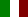 RiferimentoEURES TRENTOMansioneRESEARCHER POSITIONS AT THE EUROPEAN CENTRE FOR THEORETICAL STUDIES IN NUCLEAR PHYSICS AND RELATED AREAS (ECT*)RESEARCHER POSITIONS AT THE EUROPEA
• Oral and written proficiency in the English language.
Additional requirements:
● Ph.D. in Theoretical Physics (to be awarded by the start date of the position).
Requirements and more info:
https://jobs.fbk.eu/
HOW TO APPLY Candidates are requested to submit their application online at
https://jobs.fbk.eu/SedeTrentoNumero posti3Sito:https://jobs.fbk.eu/Scadenza:23/11/2021RiferimentoEURES SARDEGNAMansioneOPERAI IDRAULICI E TERMOIDRAULICIOPERAI IDRAULICI E TERMOIDRAULICI
Azienda sarda specializzata in progettazione, produzione, riparazione e manutenzione di macchine industriali, con cantieri operativi nel Nord Italia ricerca 10 operai idraulici e termo idraulici.
Si richiede: abilità nella realizzazione di impianti industriali e messa in opera di tubazione multistrato, inoltre è richiesta disponibilità a trasferte sul territorio italiano ed estero.
Qualifica professionale: idraulico/termoidraulico
E'richiesta comprovata esperienza professionale
Tipo di contratto: CCNL applicato Metalmeccanica piccola e media industria - Contratto a tempo Determinato di 1 mese con possibilità di trasformazione a tempo Indeterminato
Salario: 1400/1800 euro netti al mese
Orario di lavoro: 40 ore settimanali articolate dal lunedì al venerdì dalle ore 8.00 alle ore 17.00 Con pausa pranzo
Ulteriori condizioni offerte: L'azienda offre vitto, alloggio e copertura spese viaggio
Conoscenze linguistiche: Italiano livello B1 ed eventuale conoscenza dell'inglese o spagnolo livello
Patenti: B
Scadenza offerta 31/12/2021
Modalità di candidatura:
inviare CV in italiano indicando nell'oggetto "Operai Idraulici e Termoidraulici" a
info@inspeq.it e in cc a sliacuzzi@regione.sardegna.it e a eures@afolmet.itSedeVENEZIANumero posti10Email:info@inspeq.it e in cc a sliacuzzi@regione.sardegna.it e a eures@afolmet.itScadenza:31/12/2021RiferimentoEURES SARDEGNAMansioneCarpentieri EdiliAzienda sarda specializzata in progettazione, produzione, riparazione e manutenzione di macchine industriali, con cantieri operativi nel Nord Italia ricerca 10
CARPENTIERI EDILI
Si richiede: abilità nella realizzazione di armature in ferro per strutture di grandi dimensioni, inoltre è richiesta disponibilità a trasferte sul territorio italiano ed estero.
E'richiesta comprovata esperienza professionale
Tipo di contratto: CCNL applicato Metalmeccanica piccola e media industria - Contratto a tempo Determinato di 1 mese con possibilità di trasformazione a tempo Indeterminato
Salario: 1400/1800 euro netti al mese
Orario di lavoro: 40 ore settimanali articolate dal lunedì al venerdì dalle ore 8.00 alle ore 17.00 Con pausa pranzo
Ulteriori condizioni offerte: L'azienda offre vitto, alloggio e copertura spese viaggio
Conoscenze linguistiche: Italiano livello B1 ed eventuale conoscenza dell'inglese o spagnolo livello A2
Patenti: B
Scadenza offerta 31/12/2021
Modalità di candidatura:
inviare CV in italiano indicando nell'oggetto "Carpentieri Edili" a
info@inspeq.it e in cc a sliacuzzi@regione.sardegna.it e a eures@afolmet.itSedePordenoneNumero posti10Email:info@inspeq.it e in cc a sliacuzzi@regione.sardegna.it e a eures@afolmet.itScadenza:31/12/2021RiferimentoEURES Milano Rif. 52/2021MansioneCustomer Service AdvisorAzienda multinazionale olandese di ordinazioni online e consegne di cibo a domicilio, con sede ad Amsterdam, Paesi Bassi ricerca per la sede di Milano 
150 Customer Service Advisor
In qualità di Consulente del Servizio Clienti, dovrai garantire un ottimo servizio attraverso vari canali come, ad esempio, chiamate inbound, chat, e-mail, a seconda del dipartimento in cui sarai inserito.
Le Attività Includeranno
● Entrando in JET, verrai assegnato ad un team e sarai formato per diventare un esperto in una specifica o in più aree. La creazione di un centro assistenza sempre più dinamico potrà darti la possibilità di essere inserito in team differenti.
● Servizio clienti inbound e supporto ristorante tramite i canali disponibili
● Supportare il processo di gestione degli ordini incluse cancellazioni e attività outbound.
● Gestire gli aggiornamenti dei dati minori (es. Aggiornamento menù)
● Gestire i problemi con voucher, punti fedeltà e rimborsi
● Completare attività di organizzazione interna tra i diversi team per assicurare il rimborso dei tickets
● Gestire i ristoranti chiusi temporaneamente e quelli con un alto numero di cancellazioni e/o conferme manuali
● Indirizzare anche agli altri team i casi dei ristoranti in crescita
● Garantire supporto tramite social media (es. Facebook, Twitter, Instagram)
Il/La Candidato ideale:
● È determinato ed orgoglioso di offrire un'ottima CS experience
● Sará un punto di riferimento per i clienti e ristoranti e rappresenterá la compagnia con gli stakeholders
● È dotato di spiccate capacità comunicative - sia scritte che verbali
● Sa riconoscere le priorità e le proprie responsabilità
● È coinvolto nella creazione di un gruppo coeso e affiatato
● Ha grande attenzione ai dettagli
● È professionale, rispettoso e sempre cortese con clienti, partner e membri del team
● È dotato di ottime capacità di problem-solving
● È disponibile a lavorare su turni
Condizione della richiesta:
Tipo di contratto: Determinato 6 mesi Rinnovabile: Sì
N.°ore sett.: 40 ore su turni
Retribuzione (specificare moneta): 24.000 annuo (14 mensilità)
Altri informazioni: ferie da contratto e benefit
Caratteristiche del candidato:
Titolo di studi: Diploma di scuola secondaria
Esperienza: N/R (chi possiede già esperienza nel Servizio Clienti sarà avvantaggiato)
Lingue richieste: Italiano B2
Competenze informatiche:
Patente di guida: N/R
Altri requisiti: Buone doti comunicative, Dimestichezza nel typing su tastiera PC
Candidatura:
E’ indispensabile possedere un CV. I candidati possono inviare candidatura diretta al link
https://careers.justeattakeaway.com/global/en /apply/1/1?jobSeqNo=TAKEGLOBALR016822ENGLOBAL specificando che arrivano tramite EURES Milano
Dopo aver fatto l'application sul sito aziendale, per favore inviare il CV a eures@afolmet.it segnalando che è già stata effettuata la registrazione sul sito aziendale
BENEFITS OFFERTI DA JET
● Compleanno - Si, è così! Riceverai un giorno di ferie extra per il tuo compleanno. Potrai sfruttarlo in qualunque momento dell’anno
● Sconti sull’app JustEat per i dipendenti (disponibili sia per i dipendenti a tempo indeterminato che a tempo determinato)
● Permessi per volontariato - Creare la migliore “food community” è parte integrante della nostra vision, per questo motivo aiutiamo i Just Eaters a connettersi con la comunità dove vivono e lavorano. Hai a disposizione un giorno di ferie pagate all'anno per fare qualcosa per gli altri e supportare le organizzazioni di volontariato che preferisci
● Buoni pasto - I nostri dipendenti ricevono buoni pasto da utilizzare ogni giorno per comprare qualcosa di buono mentre si è lavoro!
● TFR (Trattamento di fine rapporto) - Ricevi l’equivalente di 1 mese di stipendio per ogni anno di impiego. Questa mensilità può essere tenuta da parte per te dall’azienda o versata in un fondo pensionistico, un’assicurazione o una banca: è una decisione personale che sarà messa per iscritto all’inizio della tua attività lavorativa
● Fondo Est per i dipendenti – Assicurazione sanitaria istituita in favore dei lavoratori dipendenti dei CCNL Terziario
● Programma di assistenza per i dipendenti - un servizio riservato di consulenza e informazione
● Supporto Sanctus - coach esperti di salute mentale in sede, e accesso all'app di benessere Unmind
● Programma di Referral - se presenti con successo un Just Eater puoi ricevere un bonus in denaro (l'importo varia in base al livello di occupazione) - inizia a spargere voce!
● Grandi eventi sociali – come il Friday afternoon Sundowners ed il World Party annuale dove l'intera azienda partecipa da tutti i paesi – un giorno all’insegna del cibo, del networking e un’occasione per divertirsi
Ci teniamo a fornire opportunità di apprendimento e sviluppo a tutti i Just Eaters fin dal primo giorno. La vostra licenza LinkedIn Learning vi da accesso a migliaia di video-corsi su argomenti che comprendono tecnologia, finanza, business, marketing e altro ancora.
SedeMilanoNumero posti150TitoloDiplomaSito:https://careers.justeattakeaway.com/global/en/apply/1/1?jobSeqNo=TAKEGLOBALR016822ENGLOBALScadenza:31/03/2022RiferimentoEURES Milano Rif. 51/2021MansioneCustomer Service Advisor Categorie ProtetteAzienda multinazionale olandese di ordinazioni online e consegne di cibo a domicilio, con sede ad Amsterdam, Paesi Bassi ricerca per la sede di Milano 
20 Customer Service Advisor Categorie Protette.
In qualità di Consulente del Servizio Clienti, dovrai garantire un ottimo servizio attraverso vari canali come, ad esempio, chiamate inbound, chat, e-mail, a seconda del dipartimento in cui sarai inserito.
Le Attività Includeranno
● Entrando in JET, verrai assegnato ad un team e sarai formato per diventare un esperto in una specifica o in più aree. La creazione di un centro assistenza sempre più dinamico potrà darti la possibilità di essere inserito in team differenti.
● Servizio clienti inbound e supporto ristorante tramite i canali disponibili
● Supportare il processo di gestione degli ordini incluse cancellazioni e attività outbound.
● Gestire gli aggiornamenti dei dati minori (es. Aggiornamento menù)
● Gestire i problemi con voucher, punti fedeltà e rimborsi
● Completare attività di organizzazione interna tra i diversi team per assicurare il rimborso dei tickets
● Gestire i ristoranti chiusi temporaneamente e quelli con un alto numero di cancellazioni e/o conferme manuali
● Indirizzare anche agli altri team i casi dei ristoranti in crescita
● Garantire supporto tramite social media (es. Facebook, Twitter, Instagram)
Il/La Candidato ideale:
● È determinato ed orgoglioso di offrire un'ottima CS experience
● Sará un punto di riferimento per i clienti e ristoranti e rappresenterá la compagnia con gli stakeholders
● È dotato di spiccate capacità comunicative - sia scritte che verbali
● Sa riconoscere le priorità e le proprie responsabilità
● È coinvolto nella creazione di un gruppo coeso e affiatato
● Ha grande attenzione ai dettagli
● È professionale, rispettoso e sempre cortese con clienti, partner e membri del team
● È dotato di ottime capacità di problem-solving
● È disponibile a lavorare su turni
Condizione della richiesta:
Tipo di contratto: Determinato 9 mesi Rinnovabile: Sì, N.°ore sett.: 40 ore su turni, Retribuzione (specificare moneta): 24.000 annuo (14 mensilità), Altri informazioni: Ferie da contratto e benefit
Caratteristiche del candidato:
Titolo di studi: Diploma di scuola secondaria
Esperienza: N/R (chi possiede già esperienza nel Servizio Clienti sarà avvantaggiato)
Lingue richieste: Italiano B2
Competenze informatiche:
Patente di guida: N/R Altri requisiti: Dimestichezza nel typing su tastiera PC
Candidatura:
E’ indispensabile possedere un CV. I candidati possono inviare candidatura diretta al link
https://careers.justeattakeaway.com/global/en /apply/1/1?jobSeqNo=TAKEGLOBALR016822ENGLOBAL specificando che arrivano tramite EURES Milano
Dopo aver fatto l'application sul sito aziendale, per favore inviare il CV a eures@afolmet.it segnalando che è già stata effettuata la registrazione sul sito aziendale
BENEFITS OFFERTI DA JET
● Compleanno - Si, è così! Riceverai un giorno di ferie extra per il tuo compleanno. Potrai sfruttarlo in qualunque momento dell’anno
● Sconti sull’app JustEat per i dipendenti (disponibili sia per i dipendenti a tempo indeterminato che a tempo determinato)
● Permessi per volontariato - Creare la migliore “food community” è parte integrante della nostra vision, per questo motivo aiutiamo i Just Eaters a connettersi con la comunità dove vivono e lavorano. Hai a disposizione un giorno di ferie pagate all'anno per fare qualcosa per gli altri e supportare le organizzazioni di volontariato che preferisci
● Buoni pasto - I nostri dipendenti ricevono buoni pasto da utilizzare ogni giorno per comprare qualcosa di buono mentre si è lavoro!
● TFR (Trattamento di fine rapporto) - Ricevi l’equivalente di 1 mese di stipendio per ogni anno di impiego. Questa mensilità può essere tenuta da parte per te dall’azienda o versata in un fondo pensionistico, un’assicurazione o una banca: è una decisione personale che sarà messa per iscritto all’inizio della tua attività lavorativa
● Fondo Est per i dipendenti – Assicurazione sanitaria istituita in favore dei lavoratori dipendenti dei CCNL Terziario
● Programma di assistenza per i dipendenti - un servizio riservato di consulenza e informazione
● Supporto Sanctus - coach esperti di salute mentale in sede, e accesso all'app di benessere Unmind
● Programma di Referral - se presenti con successo un Just Eater puoi ricevere un bonus in denaro (l'importo varia in base al livello di occupazione) - inizia a spargere voce!
● Grandi eventi sociali – come il Friday afternoon Sundowners ed il World Party annuale dove l'intera azienda partecipa da tutti i paesi – un giorno all’insegna del cibo, del networking e un’occasione per divertirsi
Ci teniamo a fornire opportunità di apprendimento e sviluppo a tutti i Just Eaters fin dal primo giorno. La vostra licenza LinkedIn Learning vi da accesso a migliaia di video-corsi su argomenti che comprendono tecnologia, finanza, business, marketing e altro ancora.
SedeMilanoNumero posti20TitoloDiplomaSito:https://careers.justeattakeaway.com/global/en/apply/1/1?jobSeqNo=TAKEGLOBALR016822ENGLOBALScadenza:31/03/2022RiferimentoEURES Milano rif. 46/2021MansionePHOTOGRAPHERPHOTOGRAPHER
Randstad Italia Spa is currently supporting a client in the fashion industry, YOOX NET-A-PORTER GROUP, based in Landriano (Pavia).
You will be tasked with bringing the repertoire of products to life through high quality digital photography. You will use beautiful lighti
ng and a strong eye for detail, thereby constantly improving the shopping experience across all brands.
Responsibilities - Here is a breakdown of what you’ll be doing:
● Work in the studio team alongside the stylists taking digital images of products.
● Ensure that all products are lit correctly, efficiently and creatively, in accordance with our company guidelines.
● Produce high quality and consistently beautiful images, ensuring they are correctly exposed and colour consistent.
● Prepare sets, checking that all equipment is functioning, setting up appropriate lighting and keep accurate daily shoot records.
● Name and maintain digital asset files.
● Image selection; working with the stylist to choose images that comply with the Style Guide.
● Crop and process all images, maintaining file size specification guidelines.
● Perform quality assurance on all images.
● Accurately archiving images to be easily accessed by other departments.
● Ensure all images are ready in advance of online sales.
● Meet daily and weekly deadlines to prepare for new website material.
● Have the ability to work well within a team working well under pressure with a flexible attitude.
● Be responsible for care and upkeep of all studio equipment, props and supplies.
● Complete ad hoc duties.
Requirements - The type of person we are looking for:
● Proven experience in digital photography in a commercial studio environment.
● Technical knowledge and practical experience of studio lighting
● Good knowledge of English (at least B2 level)
● High technical proficiency in Mac computers and software. Fluency in PhotoShop CS and Capture One Pro essential.
● Ability to work well within a team.
● Assertive and constructive in directing models on set.
● Proven skills in still-life photography.
● Ability to work well to deadlines and under pressure.
● Proactive and able to take initiative.
● Detail oriented and creative.
Annual gross salary: approx. €25000
Place of work: Landriano (Pavia)
If you are passionate, committed and thrive in a collaborative and fast-paced environment, then please send your English CV to
giovanni.piras@randstad.it and cc eures@afolmet.it
please quote the vacancy name and number in your emailSedeLandriano (PV)posti5Email:giovanni.piras@randstad.it and cc eures@afolmet.itScadenza:31/12/2021RiferimentoEURES Milano Rif. 47/2021MansionePHOTOGRAPHY PRINCIPALPHOTOGRAPHY PRINCIPAL
Randstad Italia Spa is currently supporting a client in the fashion industry, YOOX NET-A-PORTER GROUP, based in Landriano (Pavia).
You will be tasked with bringing the company repertoire of products to life through high quality digital photography. You will use beautiful lighting and a strong eye for detail, thereby constantly improving the shopping experience across all brands.
Responsibilities - Here is a breakdown of what you’ll be doing:
● Oversee photography for a specialist category and set the standards and guidelines for the team to follow; ● Act as key point of contact for a category, liaising with other teams in the studio and across global locations; ● Oversee testing of new equipment and updates to category aesthetics.
● Mentor more junior members of the team, providing training, support and guidance; ● Perform quality control on Photography worklists, providing markups/corrections for junior members of the team and flagging reshoots or retouch amends; ● Make improvements to photography workflow, improving efficiency, co- ordinating tests and presenting ideas; ● Be responsible for care and upkeep of all studio equipment, props and supplies; ● Check lists to ensure all images are ready in advance of online sales; ● Meet high level personal targets and daily/weekly deadlines whilst supporting more junior members of the team; ● Produce high quality and consistently beautiful images, ensuring that they are lit correctly for exposure and colour consistency, and in line with style guides; ● Prepare sets, checking that all equipment is functioning and setting up appropriate lighting; ● Work with stylists to select images that comply with the Style Guide; ● Accurately name and archive digital assets and complete admin for photography worklists; ● Mark up images with clear and informative notes for the retouch team; ● Crop and process images, maintaining file size specification guidelines; ● Delegate responsibilities to other team members to ensure that all deadlines and targets can be met; 
● Undertake more complex ad hoc tasks and duties in an enthusiastic and professional manner
Requirement - The type of person we are looking for: ● Proven experience in digital photography in a commercial studio environment; ● Good knowledge of English (at least B2 level); ● Exceptional technical knowledge; ● High technical proficiency in Mac computers and Adobe Photoshop, and advanced knowledge of Capture One Pro with an ability to troubleshoot problems; ● Graduate or similar in a Visual Arts related degree, or equivalent experience in a professional role; ● Strong understanding of colour correction and exposure; ● Ability to work collaboratively within a team and individually when required.
● Proactive approach to problem solving and able to demonstrate initiative; ● Exceptional skills in model photography and an assertive and constructive approach in directing models on set; ● Exceptional skills in still-life photography; ● Ability to work well under pressure with a flexible attitude;
● Ability to consistently produce high quality imagery; ● A broad knowledge of contemporary lighting techniques; ● Detail oriented and creative; ● Ability to manage and prioritise personal workload efficiently. Annual gross salary: approx. €28000 Place of work: Landriano (Pavia)
If you are passionate, committed and thrive in a collaborative and fast-paced environment, then please send your English CV to
giovanni.piras@randstad.it and cc eures@afolmet.it please quote the vacancy name and number in your emailSedeLandriano (PV)posti3Email:giovanni.piras@randstad.it and cc eures@afolmet.itScadenza:31/12/2021RiferimentoEURES Milano Rif. 48/2021MansionePRODUCT DETAILS COPYWRITERPRODUCT DETAILS COPYWRITER
Randstad Italia Spa is currently supporting a client in the fashion industry, YOOX NET-A-PORTER GROUP, based in Landriano (Pavia).
Responsibilities - Here is a breakdown of what you’ll be doing:
● Produce first draft product detail descriptions in English to daily deadlines, ensuring they are concise, accurate and adherent to style guides.
● Check over your copy in CMS and on live site, making note of edits.
● Keep apprised of relevant designer information, styling trends and construction techniques.
● Assist with site audits as required and contribute ideas for product page development.
● Keep guides to your specialist category updated with any style changes
● Work to daily deadlines.
● Various ad hoc duties.
Requirement - The type of person we are looking for:
● A degree in Journalism, Creative Writing, Marketing, Fashion Merchandising or any other fashion-related concentrations and previous writing experience that indicates a strong editorial point of view and sound knowledge of womenswear-specific fashion, fabrics and brands
● Excellent written and verbal communication skills in English (at least C1 level) – a strong grasp of spelling and grammar or near-native English is essential
● Must be a reliable multi-tasker with excellent organisational skills and a very strong attention to detail
● Enthusiastic and self-motivated with a proven ability to meet deadlines
● Thrives in a team-oriented atmosphere
● Familiar with MS Word, Powerpoint and CMS
Annual gross salary: approx. €23000
Place of work: Landriano (Pavia)
If you are passionate, committed and thrive in a collaborative and fast-paced environment, then please send your English CV to
giovanni.piras@randstad.it and cc eures@afolmet.it. please quote the vacancy name and number in your emailSedeLandriano (PV)Numero posti2TitoloDgree in JournalismEmail:giovanni.piras@randstad.it and cc eures@afolmet.itScadenza:31/12/2021RiferimentoEURES Milano Rif. 50/2021MansionePHOTOGRAPHY RETOUCHERPHOTOGRAPHY RETOUCHER
Randstad Italia Spa is currently supporting a client in the fashion industry, YOOX NET-A-PORTER GROUP, based in Landriano (Pavia).
You will be tasked with being responsible for retouching, cropping and uploading hundreds of high quality images onto our website every week, in line with upload deadlines. Responsibilities - Here is a breakdown of what you’ll be doing:
● Retouch and edit product photography images to a high standard.
● Ensure colour consistency between image and physical product.
● Name and maintain digital asset file/structure organisation and upload images to web servers.
● Ensure final images are in line with in house style guides.
● Crop images and maintain file size specification guidelines.
● Perform quality assurance on all images.
● Be pro-active and able to show initiative/ideas to constantly improve the service of the studio team.
● Carry out ad hoc duties within art department/editorial when required.
● Liaise with other departments involved in the studio process.
● Ensure all images are ready in advance of online sales.
● Meet personal targets and daily and weekly deadlines.
● Have the ability to work well within a team working under pressure with a flexible attitude.
● Complete ad hoc duties.
Requirement - The type of person we are looking for:
● Good knowledge of English (at least B2 level)
● High technical proficiency in Macintosh OS and Photoshop
● Strong retouching skills
● Proven experience retouching product photography
● Previous experience working within a digital photographic studio
● Strong understanding of colour correction and adjustment layers
● Proven ability to work efficiently on a high volume of images and meet challenging deadlines
● Pro-active approach and able to take initiative
● Excellent eye for detail
Annual gross salary: approx. €25000
Place of work: Landriano (Pavia)
If you are passionate, committed and thrive in a collaborative and fast-paced environment, then please your English CV to
Giovanni.piras@randstad.it and cc eures@afolmet.it.
please quote the vacancy name and number in your emailSedeLandriano (PV)Numero posti1Email:Giovanni.piras@randstad.it and cc eures@afolmet.itScadenza:31/12/2021RiferimentoEURES Milano Rif. 44/2021MansioneElettricistiELETTRICISTA
N.° posti: 10
Sede di lavoro: TREVISO — VENEZIA - PADOVA
Scadenza selezione: 31/12/2021
Descrizione: INSTALLAZIONE IMPIANTI ELETTRICI CIVILI ED INDUSTRIALI, BORDO MACCHINA E CABLAGGIO QUADRI ELETTRICI
Condizione della richiesta:
Tipo di contratto: TEMPO INDETERMINATO
N.°ore sett.: 40- 60
Retribuzione (specificare moneta): SECONDO CCNL METALMECCANICO INDUSTRIA- in base all’esperienza - Salario minimo 1650 € lordi al mese
Caratteristiche del candidato:
Titolo di studi: LICENZA MEDIA
Esperienza: SI
Lingue richieste: ITALIANO C2
Competenze informatiche: NO
Patente di guida: SI (PAT.B)
Modalità di presentazione della candidatura: Inviare CV e lettera d'accompagnamento via email a Alemanno Pierpaolo
rialservicesrl@gmail.com e cc a eures@afolmet.itSedeTreviso, Venezia, PadovaNumero posti10Email:rialservicesrl@gmail.com and cc eures@afolmet.itScadenza:31/12/2021RiferimentoEURES Milano Rif. 45/2021MansioneTermoidrauliciTERMOIDRAULICO
N.posti: 10
Sede di lavoro: TREVISO-VENEZIA- PADOVA
Scadenza selezione: 31/12/2021
Descrizione: INSTALLAZIONE IMPIANTI TERMOIDRAULICI CIVILI ED INDUSTRIAL!
Condizione della richiesta:
Tipo di contralto: TEMPO INDETERMINATO
Nr. ore sett.: 40- 60
Retribuzione (specificare moneta): SECONDO CCNL METALMECCANICO INDUSTRIA in base all’esperienza - Salario minimo 1650 € lordi al mese
Caratteristiche del candidato:
Titolo di studi: LICENZA MEDIA
Esperienza: SI
Lingue richieste: ITALIANO C2
Competenze informatiche: NO
Patente di guida: SI (PAT.B)
Modalità di presentazione della candidatura: Inviare CV e lettera d'accompagnamento via email a Alemanno Pierpaolo
rialservicesrl@gmail.com e cc a eures@afolmet.itSedeTreviso, Venezia, PadovaNumero posti10Email:rialservicesrl@gmail.com and cc eures@afolmet.itScadenza:31/12/2021RiferimentoEURES Milano Rif. 41/2021MansioneFARMACISTA Rif. 41/2021Profilo Richiesto: FARMACISTA
N.° posti: 10
Sede di lavoro: Milano, Fino Mornasco (CO), Saronno (VA)
Descrizione: Per strutturato gruppo di gestione di farmacie a Milano, Fino Mornasco (CO) e Saronno (VA) cerchiamo FARMACISTI anche neo titolati. La risorsa si occuperà della vendita dei farmaci; inoltre dovrà dedicarsi all'allestimento della vetrina e degli espositori, alla cassa e al magazzino.
Il farmacista dovrà applicare le normative aziendali in materia di sicurezza e prevenzione pandemica. I candidati devono essere in possesso della laurea in farmacia o in chimica e tecnologie farmaceutiche o titoli equipollenti e iscrizione all’albo dei farmacisti aggiornata al 2021.
Completano il profilo e saranno considerate caratteristiche preferenziali ottime doti relazionali e comunicative, orientamento alla vendita e al raggiungimento degli obiettivi, affidabilità e serietà.
Si offre contratto di somministrazione a tempo determinato con prospettive d’inserimento diretto in azienda. L’orario di lavoro sarà full time su turni.
Condizione della richiesta:
Tipo di contratto: ccnl farmacie private, proposta a tempo indeterminato/ su Novara giro ferie Rinnovabile: N.°ore sett.: 40 Retribuzione (specificare moneta): ral annuale prevista 25.000-30.000
Caratteristiche del candidato:
Titolo di studi: laurea in farmacia o in chimica e tecnologie farmaceutiche o titoli equipollenti e iscrizione all’albo dei farmacisti aggiornata al 2021
Esperienza: non richiesta
Lingue richieste: italiano B2 Competenze informatiche: non richieste
Patente di guida: non necessaria
Altri requisiti: ottime doti relazionali e comunicative e capacità di risoluzione dei problemi, affidabilità e serietà. Empatia.
Modalità di presentazione della candidatura:
Inviare CV e lettera d'accompagnamento specificando il Nr. di riferimento dell'offerta a Umana S.p.A, Area specialistica sanità email:
sanita@umana.it e cc a eures@afolmet.itSedeMilano, Fino Mornasco (CO), Saronno (VA)Numero posti10TitoloLaurea in Farmacia o CTF o equipollentiEmail:sanita@umana.it e cc a eures@afolmet.itScadenza:31/12/2021RiferimentoEURES Milano Rif. 42/2021MansioneFarmacisti Rif. 42/2021Profilo Richiesto: FARMACISTA
N.° posti: 10
Sede di lavoro: Alessandria, Novara
Descrizione: Per strutturato gruppo di gestione di farmacie a Novara e Alessandria cerchiamo FARMACISTI anche neo titolati.
La risorsa si occuperà della vendita dei farmaci; inoltre dovrà dedicarsi all'allestimento della vetrina e degli espositori, alla cassa e al magazzino. Il farmacista dovrà applicare le normative aziendali in materia di sicurezza e prevenzione pandemica.
I candidati devono essere in possesso della laurea in farmacia o in chimica e tecnologie farmaceutiche o titoli equipollenti e iscrizione all’albo dei farmacisti aggiornata al 2021.
Completano il profilo e saranno considerate caratteristiche preferenziali ottime doti relazionali e comunicative, orientamento alla vendita e al raggiungimento degli obiettivi, affidabilità e serietà.
Si offre contratto di somministrazione a tempo determinato con prospettive d’inserimento diretto in azienda. L’orario di lavoro sarà full time su turni.
Condizione della richiesta:
Tipo di contratto: ccnl farmacie private, proposta a tempo indeterminato/ su Novara giro ferie
N.°ore sett.: 40
Retribuzione (specificare moneta): ral annuale prevista 25.000-30.000
Caratteristiche del candidato:
Titolo di studi: laurea in farmacia o in chimica e tecnologie farmaceutiche o titoli equipollenti e iscrizione all’albo dei farmacisti aggiornata al 2021
Esperienza: non richiesta
Lingue richieste: italiano B2 Competenze informatiche: non richieste
Patente di guida: non necessaria
Altri requisiti: ottime doti relazionali e comunicative e capacità di risoluzione dei problemi, affidabilità e serietà. Empatia.
Modalità di presentazione della candidatura:
Inviare CV e lettera di motivazione specificando il Nr. di riferimento dell'offerta a : Umana S.p.A, Area specialistica sanità email:
sanita@umana.it e cc a eures@afolmet.it
SedeAlessandria e NovaraNumero posti10TitoloLaurea in Farmacia o CTF o equipollentiEmail:sanita@umana.it e cc a eures@afolmet.itScadenza:31/12/2021RiferimentoEURES Milano Rif. 40/2021MansioneScientific Data Management and Analysis Research OfficerWould you like to take the opportunity to work for a European Agency based in Parma, Italy? If you have a good proficiency in English and previous experience in scientific data management this could be your chance to work in a multicultural and dynamic environment.
We are looking for a
Scientific Data Management and Analysis Research Officer
Job responsibilities:
• Provide support to external Notification of study database users;
• Support the manual extraction process from NoS until Appian functionality is operational and hand-over to users;
• General support related to preparation of data collections, data modelling, data management and analysis, definition of standards;
• Contribute to draft and review scientific documents;
• Provide administrative and scientific support in the activities of the respective panel and working groups (i.e. preparation of working documents, scientific opinions, etc.);
• Contribute to the revision of existing policies, processes and procedures.
Skills and knowledge required:
• Excellent knowledge of English (at least C1 level);
• At least 2 years of experience in evidence and data collection, management and statistical analysis in any of the following areas: Chemistry, Biology/Environmental sciences, Nutrition, Food Technology, Engineering, Maths and Physics;
• Experience in the use of statistical software and code development in R, Python, KNIME or in SAS;
• Experience in writing scientific and/or technical documents (e.g. scientific publications, reports, project plans and reports, guidance documents);
• Experience in customer support for software in English language and in the use of reporting tools (microstrategy, tableau, power BI, etc...) would be considered assets;
• Behavioural competencies: Attention to details ; Work with others ; Focus on Stakeholder Needs ; Analysis and problem solving ; Act with Ethics and Integrity.
Assignment: initial contract 3 months, with possibility of extensions. Expected duration of assignment 2 years.
Salary: between €1800 and €3000 per month before taxes depending on years of experience.
Work modalities: initially working from home (from Italy only), relocation to Parma required in the future
To apply for this position, please send your English CV to
efsa@randstad.it and cc eures@afolmet.itSedeParmaNumero posti1Email:efsa@randstad.it and cc eures@afolmet.itScadenza:31/12/2021RiferimentoEURES Milano Rif. 39/2021MansioneScientific Research AssistantWould you like to take the opportunity to work for a European Agency based in Parma, Italy? If you have a good proficiency in English and previous experience in scientific research this could be your chance to work in a multicultural and dynamic environment.
We are looking for a
Scientific Research Assistant Rif. 39/2021.
Job responsibilities:
• Collecting and collating data from scientific databases;
• Undertaking literature searches and reviews on selected scientific topics;
• Providing editorial support, including aligning of draft opinions with standard formats;
• Contribute to drafting of preparatory background information;
• Planning and monitoring deadlines;
• Writing of meeting minutes.
Skills and knowledge required:
• Excellent knowledge of English (at least B2 level);
• Previous experience in generating, collecting evidence and performing statistical analysis of data. Writing and reviewing scientific documents such as background documentation, scientific reports, prepare presentations;
• Past working experience in a scientific environment would be considered an asset;
• High ability to work with others, learning agility, results driven;
• Proficiency in IT tools, standard office software and electronic management of documents and data.
Assignment: initial contract 3 months, with possibility of extensions.
Salary: approx €1800 per month before taxes.
Work modalities: initially working from home (from Italy only), relocation to Parma required in the future.
To apply for this position, please send your English CV to
efsa@randstad.it and cc to eures@afolmet.itSedeParmaNumero posti1Email:efsa@randstad.it and cc to eures@afolmet.itScadenza:31/12/2021RiferimentoEURES Milano Rif. 38/2021MansioneHR administrative assistant in the Talent Selection team.Would you like to take the opportunity to work for a European Agency based in Parma, Italy? If you have a good proficiency in English and previous experience in human resources this could be your chance to work in a multicultural and dynamic environment.
We are looking for a
HR administrative assistant in the Talent Selection team.
Job responsibilities:
The interim will provide central administrative support to the the team for the transactional activities and namely:
• Provide administrative support to recruiters in all phases of the recruitment process including: preparation of vacancies and questionnaires for the publication in Taleo, provision of administrative support to the Selection Board and managing the correspondence with candidates;
• Support the management of the recruitment mailbox;
• Prepare tables and reports using Taleo and other sources.
Skills and knowledge required:
• Excellent knowledge of English (at least C1 level)
• At least 1 year of relevant HR working experience;
• Good knowledge of HR principles in the area of selection and recruitment;
• Hands-on experience with Oracle Taleo;
• Behaviourial competences: working with others, cooperation as well as ability to work autonomously; learning agility; problem solving; communication with different types of stakeholders;
• Proficiency in IT tools, standard office software and electronic management of documents and data.
Assignment: initial contract 3 months, with possibility of extensions.
Salary: approx €1800 per month before taxes.
Work modalities: initially working from home (from Italy only), relocation to Parma required in the future.
To apply for this position, please send your English CV to
efsa@randstad.it and cc to eures@afolmet.itSedeParmaNumero posti1Email:efsa@randstad.it and cc to eures@afolmet.itScadenza:31/12/2021RiferimentoEURES Milano Rif. 37/2021MansioneBiological Hazards and Contaminants Scientific Research OfficerWould you like to take the opportunity to work for a European Agency based in Parma, Italy? If you have a good proficiency in English and knowledge of epidemiology, antimicrobial resistance and food-borne pathogens this could be your chance to work in a multicultural and dynamic environment.
We are looking for a
Biological Hazards and Contaminants Scientific Research Officer Rif. 37_2021.
Job responsibilities:
• Support the team during multi- country foodborne outbreaks, in the evaluation of data, including epidemiological, traceability and molecular typing data, for the production of Rapid Outbreak Assessments and Joint Notification Summaries;
• Contribute to the validation and assessment of data on zoonoses, foodborne outbreaks and antimicrobial resistance in order to prepare background information to be included in the documents mentioned above;
• Provide scientific and administrative support to the activities of the respective panel and working groups (i.e. preparation of working documents, scientific opinions, etc.);
• Contribute to data collection and collation aimed at preparing scientific materials;
• Contribute to analyse and evaluate data for preparing working documents related to the scientific assessment;
• Contribute to draft and review scientific outputs through the provision of evidence-based risk assessment.
Skills and knowledge required:
• Excellent knowledge of English (at least B2 level) • Between 2
and 4 years of relevant working experience;
• Experience in generating, collecting and collating evidence, as well as in writing and reviewing scientific documents, analyzing and interpreting data with statistics;
• Knowledge of antimicrobial resistance, epidemiology, food-borne pathogens, zoonoses surveillance, food hygiene, molecular typing, risk assessment methodology, food-borne outbreak investigation;
• Working with others, analysis and problem solving.
Assignment: initial contract 3 months, with possibility of extensions.
Salary: between €1800 and €3000 per month before taxes depending on years of experience.
Work modalities: initially working remotely (from Italy only), relocation to Parma required in the future.
To apply for this position, please send your English CV to
efsa@randstad.it and cc to eures@afolmet.itSedeParmaNumero posti1Email:efsa@randstad.it and cc to eures@afolmet.itScadenza:31/12/2021RiferimentoEURES Milano Rif. 36/2021MansioneAdministrative Assistant - Application Desk DepartmentWould you like to take the opportunity to work for a European Agency based in Parma, Italy? If you have a good proficiency in English and previous experience in administrative roles within international organisations this could be your chance to work in a multicultural and dynamic environment.
We are looking for an
Administrative Assistant Rif. 36/2021 to work in the Applications Desk department.
Job responsibilities:
Provide administrative support on applications for regulated products;
• Use of new tools in place for applications;
• Liaise with other administrative and scientific colleagues;
• Acknowledge reception of dossiers and mandates;
• Prepare letters for signature;
• Keep up to date complex internal monitoring tables in Excel;
• Insert and manage data in APPIAN;
• Report to possible issues to the coordinator;
• Managing of functional mailboxes;
• Following up deadlines;
• Drafting documents in formal English.
Skills and knowledge required:
• Excellent knowledge of English (at least B2 level);
• At least 1 year of relevant working experience in performing various administrative tasks within international organisations;
• Good knowledge of Microsoft Excel and Outlook (required), as well as APPIAN and document management system (preferable);
• Previous experience on interaction with stakeholders such as member states, European Commission and the public would be considered an asset;
• Behavioural competencies: customer oriented, excellent team player, ability to switch quickly from one task to the other.
Assignment: initial contract 3 months, with possibility of extensions.
Salary: approx €1800 per month before taxes.
Work modalities: initially working from home (from Italy only), relocation to Parma required in the future.
To apply for this position, please send your English CV and Cover letter to
efsa@randstad.it and cc eures@afolmet.itSedeParmaNumero posti1Email:efsa@randstad.it and cc to eures@afolmet.itScadenza:31/12/2021RiferimentoEURES Milano Rif. 34/2021MansioneSenior Offshore Account ManagerRequired profile: Senior Offshore Account Manager -No of available posts: 1
Place of work: Milan or Paris (2nd choice)
Job description:
https://career5.successfactors.eu/sfcareer /jobreqcareer? jobId=33062&company=lloydsregiP
We are a leading international provider of classification, compliance & consultancy services to the marine & offshore industry, helping our customers design, construct & operate their assets to the highest levels of safety & performance.
We are shaping the industry’s future through the development of novel & innovative technology for the next generation of assets, while continuing to deliver solutions for our customers every day.
You will: Our Marine & Offshore is a recognised, world-leading professional compliance and advisory services organisation in O&G market covering upstream, midstream and downstream sectors. We specialise in compliance services & expert advice across a broad spectrum of standards, schemes & business improvement services.
In Offshore Services, we certify the project compliance with applicable regulatory and statutory frameworks and with LR Rules for Offshore Units and recognised codes, standards & regulations. We also partner with companies to provide tailored high-quality 3rd part surveillance and risk & engineering advisory services to O&G operator, EPCs and vendors.
The scope of this role is:
• to manage a group of accounts to achieve the margin and market share growth of the M&O business, in line with the area Long Range Plan (LRP);
• to act as the main point of contact for the assigned group of accounts, focusing on the customer experience to enhance loyalty and build long-term relationships;
• to deliver the assigned sales, revenue, margin and cash targets;
• to assist coordinate a group of account managers not fully dedicated to O&G market.
In details, you will:
• Support the Area Business Development Manager to routinely review and identify the clients within the territory that represent the greatest opportunity relative to cost to serve.
• Support the Area LR commercial and marketing teams (not fully dedicated to O&G sector) to develop strategies and initiatives that are aligned to and focus on driving growth.
• Support the account segmentation analysis with the account team manager, categorising the accounts within the area into Growth, Strategic, Streamline or Status accounts.
• Develop a thorough understanding of the assigned key accounts clients’ business to articulate a clear ‘why LR’ value proposition that will resonate with the client and the challenges of their key stakeholders.
• Maintain a thorough understanding of LR’s main competitors in the area and share this understanding as necessary with the area, global and central commercial teams.
• Develop and maintain account plans for the assigned accounts, that optimise the margin performance for the segment, area, and the global LR business across the areas and different business streams.
• Drive key client retention, renewals, upsells and client satisfaction.
• Under the guidance of the Area Business Development Manage, provide input and insight into the Sales and Marketing plan (SMP) with the actions necessary to deliver the area Long Range Plan (LRP).
• Regularly analyse and report to the account team manager the expected sales performance within a period, based on sales pipeline, individual win rates, market trends, forecasts and competitor activity.
• Act as the main point of contact for the assigned accounts and work closely with the area client care team and key stakeholders to ensure the client relationship is managed effectively at all times.
• Deliver financial and operational performance against agreed budget targets, in line with the expected area contribution to the Marine & Offshore financial plans.
• Input and regularly update all opportunities in Salesforce, demonstrating model behaviors to promote the effective use of Salesforce.
• Ensure that for all large bids involving multiple internal stakeholders, a bid leader is agreed from the outset, with defined roles and responsibilities understood by the opportunity capture team.
• Collaborate extensively and actively engage with the growth product specialists and account managers in different teams or areas to support opportunities and projects as required.
• Stakeholder Mapping: Develop and regularly maintain a stakeholder engagement plan for each assigned account and establish clear metrics and accountability for all internal stakeholders linked to the account plan.
• Organise frequent executive level engagement with specified clients and ensure strategic relationships are maintained between LR’s senior management and the clients’ senior management.
• Take accountability for the accuracy and quality of the opportunity and account data input into Salesforce to ensure confidence in the performance reporting and sales forecasts.
• Report on client meetings and all aspects of competitor activity for each client. Disseminate this information to relevant internal stakeholders and share updates during relevant sales team meetings.
• Focus on ensuring we maintain superior customer service levels, operational excellence and strategic insight
• Feedback Handling: Seek and review client feedback, facilitate resolution of complaints promptly, and disseminate lessons learned to service delivery and client care teams as appropriate, in line with GMS and SLAs.
• Track account revenue, margin and sales performance and oversee contract management for assigned accounts, including securing contract renewals.
• Manage debt recovery and work with the area accounts payable team to support as required, the collection of payments that are overdue by 90 days or more for the assigned accounts.
• Proposal Development: Ensure high quality proposals and competitive quotes are produced for the assigned accounts, to expand LR’s existing revenue, market share and relationship with the clients. Support the account team manager as required and actively participate in events, conferences, and workshops to network and promote LR.
• Ensure the ByD processes are followed as per the GMS and the full service scope that has been contracted with the client is clearly documented and communicated to the service delivery teams.
• Conduct activities in line with internal procedures, legislation and accreditation schemes, and pursue Continuous Professional Development to maintain a high level of discipline knowledge and awareness.
• Represent LR in external events
You will need
• A degree or equivalent from a tertiary organisation recognised by Lloyd's Register within the relevant field of engineering or physical science or qualifications from a marine or nautical institution and relevant sea-going experience as a certificated ship's officer.
• Proficiency in the English Language commensurate with the work
• Significant experience in Key Account management field and relationship network, preferably in O&G environment with an in depth understanding of sales and client care principles.
• Significant experience in leading an Account management team or Sales team in a virtual/international context, preferably in O&G environment.
• Significant negotiation skills to secure accounts at a profit.
• Strong commercial awareness. Ability to develop strategic action plans based on input from key persons.
• Strong knowledge of financial, budgetary planning, business planning, reporting and management.
• Strong team spirit. Excellent professional people skills to improve performance across the area of business.
• Thorough understanding of the O&G environment to manage commercial focus and find new business opportunities.
• Ability to communicate effectively at different levels within organisations and to influence successfully and openly at all levels – both inside our organisation and outside in the business.
• Ability and understanding to participate, communicate, positively contribute and add value in marine & offshore supply chain and technical discussions with clients and LR colleagues alike.
• Ability to understand and assess complex and sometimes unfamiliar situations, visualise solutions and see through to resolution.
• Enjoyment of building relationships, with the ability to pro- actively drive development of a network of key relationships internally and externally.
• High emotional intelligence with strong awareness of cultural differences within the countries; Demonstrate motivational skills in directing colleagues to achieve business objectives.
• Ability to embrace diversity and delegate and capitalise on the strengths of the team, proven track record of creating a culture of learning and development.
• Flexible approach to adjust role as the position develops.
• Knowledge of standard IT programmes, Salesforce and comfortable in using proprietary software for business processes
Who we are: LR is a professional services company specialising in engineering & technology solutions that improve the safety & performance of complex, critical infrastructure. Our technical expertise is supported by more than 258 years of heritage from our beginnings as a marine classification society. We now operate across multiple industry sectors in over 75 countries employing 6,745 employees supporting 60,000 customers.
Type of contract: Permanent Hour/week.: 37.5 Salary (currency): 90.000€ Further benefits. Car, Lunch Allowance, Travel expenses: Yes
Educational level: Engineering Degree in Science or Naval Engineering Professional experience: At least 10 years of significant experience in Key Account management field and relationship network, preferably in Oil&Gas environment with an in depth understanding of sales and client care principles
Language Skills: English C2 - Computer skills: Knowledge of standard IT programmes, Salesforce and comfortable in using proprietary software for business processes - Driving license: Yes
How to apply: make the application at this link
https://career5.successfactors.eu/sfcareer /jobreqcareer? jobId=33062&company=lloydsregiP
Send to: use the link above to apply and be reviewed by the Hiring Manager e-mail:
Guillaume.tertre@lr.org and CC to eures@afolmet.itSedeMilano o Parigiposti1TitoloEngineering Degree in Science or Naval EngineeringEmail:Guillaume.tertre@lr.org and CC to eures@afolmet.itSito:https://career5.successfactors.eu/sfcareer/jobreqcareer?jobId=33062&company=lloydsregiPScadenza:31/12/2021RiferimentoEURES Milano Rif. 27/2021MansioneInfermiere LombardiaINFERMIERE
N.° posti: 20
Sede di lavoro: Milano, Legnano, Varese, Mantova, Brescia.
Descrizione: L’inserimento sarà presso strutture di alto livello alberghiero ed assistenziale per utenti geriatrici.L’infermiere farà parte di squadra di lavoro composta da profili sanitari, educatori professionali oltre al personale OSS. La risorsa si occuperà della somministrazione dei farmaci e delle terapie, di monitorare le condizioni dell’ospite, di aggiornare la cartella clinica ed effettuare medicazioni qualora fosse necessario.
Inoltre la risorsa dovrà applicare le normative aziendali in materia di sicurezza e prevenzione pandemica. I candidati dovranno essere a conoscenza delle tecniche di primo soccorso e dei protocolli sanitari.
Condizione della richiesta:
Tipo di contratto:Tempo determinato 6/12 mesi cooperative sociali/uneba
N.°ore sett.: 38
Retribuzione (specificare moneta): ral annuale prevista 25.000-30.000
Rimborso spese: non previsto Caratteristiche del candidato:
Titolo di studi: laurea triennale in scienze infermieristiche o titolo equipollente e iscrizione all’albo delle professioni infermieristiche italiano o del Paese di provenienza.
Esperienza: non richiesta
Lingue richieste: Italiano B2
Competenze informatiche: non richieste
Patente di guida: non necessaria
Altri requisiti: ottime doti relazionali e comunicative e capacità di risoluzione dei problemi, affidabilità e serietà. Empatia
Candidatura: Inviare CV e lettera di accompagnamento a Umana S.p.A, Area specialistica sanità email: sanita@umana.it e cc a eures@afolmet.it indicando il numero di riferimento dell'offerta.
Le candidature ricevute senza il codice di riferimento non saranno prese in considerazione
SedeMilano, Legnano, Varese, Mantova, BresciaNumero posti20TitoloLaurea in Scienze InfermieriscticheEmail:sanita@umana.it e cc eures@afolmet.itScadenza:31/12/2021RiferimentoEURES Milano Rif. 28/2021MansioneInfermiere ItaliaINFERMIERE
N.° posti: 20
Sede di lavoro: Alessandria, Biella, Torino, Cuneo, Novara, Padova, Vicenza, Treviso, Belluno, Venezia, Verona, Ravenna, Piacenza, Modena, Bologna, Ferrara, Genova, Savona
Descrizione: L’inserimento sarà presso strutture di alto livello alberghiero ed assistenziale per utenti geriatrici. L’infermiere farà parte di squadra di lavoro composta da profili sanitari, educatori professionali oltre al personale OSS.
La risorsa si occuperà della somministrazione dei farmaci e delle terapie, di monitorare le condizioni dell’ospite, di aggiornare la cartella clinica ed effettuare medicazioni qualora fosse necessario.
Inoltre la risorsa dovrà applicare le normative aziendali in materia di sicurezza e prevenzione pandemica. I candidati dovranno essere a conoscenza delle tecniche di primo soccorso e dei protocolli sanitari.
Condizione della richiesta:
Tipo di contratto: Tempo determinato 6/12 mesi cooperative sociali/uneba
N.°ore sett.: 38
Retribuzione (specificare moneta): ral annuale prevista 25.000-30.000
Caratteristiche del candidato:
Titolo di studi: laurea triennale in scienze infermieristiche o titolo equipollente e iscrizione all’albo delle professioni infermieristiche italiano o del Paese di provenienza.
Esperienza: non richiesta
Lingue richieste: italiano B2
Competenze informatiche: non richieste
Patente di guida: non necessaria
Altri requisiti: ottime doti relazionali e comunicative e capacità di risoluzione dei problemi, affidabilità e serietà. Empatia
Candidatura: Inviare CV e lettera di accompagnamento a Umana S.p.A, Area specialistica sanità email:
sanita@umana.it e cc a eures@afolmet.it indicando il numero di riferimento dell'offerta.
Le candidature ricevute senza il codice di riferimento non saranno prese in considerazioneSedeVarie località ItaliaNumero posti20TitoloLaurea in Scienze InfermieristicheEmail:sanita@umana.it e cc eures@afolmet.itScadenza:31/12/2021RiferimentoEURES Milano Rif. 29/2021MansioneInfermiere ip PsichiatricoINFERMIERE IP PSICHIATRICO
N.° posti: 10
Sede di lavoro: Dueville (VI), Cologna Veneta (VR)
Descrizione: L’inserimento sarà presso una struttura psichiatrica di natura riabilitativa; l’edificio è immerso nel verde, per raggiungerlo però è necessario essere auto muniti.
La risorsa si occuperà della somministrazione dei farmaci e delle terapie, di monitorare le condizioni dell’ospite, di aggiornare la cartella clinica ed effettuare medicazioni qualora fosse necessario. Inoltre la risorsa dovrà applicare le normative aziendali in materia di sicurezza e prevenzione pandemica. I candidati inoltre dovranno essere a conoscenza delle tecniche di primo soccorso e dei protocolli sanitari.
Condizione della richiesta:
Tipo di contratto: cooperative sociali, proposta a tempo indeterminato
N.°ore sett.: 36
Retribuzione (specificare moneta): ral annuale prevista 25.000-30.000
Alloggio: previsto fornito direttamente dall’azienda utilizzatrice
Caratteristiche del candidato:
Titolo di studi: laurea triennale in scienze infermieristiche o titolo equipollente e iscrizione all’albo delle professioni infermieristiche italiano o del Paese di provenienza.
Esperienza: non richiesta
Lingue richieste: italiano B2
Competenze informatiche: non richieste
Patente di guida: automunito
Altri requisiti: ottime doti relazionali e comunicative e capacità di risoluzione dei problemi, affidabilità e serietà. Empatia
Candidatura: Inviare CV e lettera di accompagnamento a Umana S.p.A, Area specialistica sanità email:
sanita@umana.it e cc a eures@afolmet.it indicando il numero di riferimento dell'offerta.
Le candidature ricevute senza il codice di riferimento non saranno prese in considerazioneSedeDueville (VI), Cologna Veneta (VR)Numero posti10TitoloLaurea in Scienze InfermieristicheEmail:sanita@umana.it e cc eures@afolmet.itScadenza:31/12/2021RiferimentoEURES Milano Rif. 30/2021MansioneINFERMIERE VALSUGANAINFERMIERE
N.° posti: 10
Sede di lavoro: Valsugana, Prov. di Trento
Descrizione: L’inserimento sarà presso una struttura di cure intermedie. La risorsa si occuperà della somministrazione dei farmaci e delle terapie, di monitorare le condizioni dell’ospite, di aggiornare la cartella clinica ed effettuare medicazioni qualora fosse necessario. Inoltre la risorsa dovrà applicare le normative aziendali in materia di sicurezza e prevenzione pandemica. I candidati inoltre dovranno essere a conoscenza delle tecniche di primo soccorso e dei protocolli sanitari.
Condizione della richiesta:
Tipo di contratto: cooperative sociali, proposta a tempo indeterminato
N.°ore sett.: 36
Retribuzione (specificare moneta): ral annuale prevista 30.000- 35.000
Alloggio: previsto fornito direttamente dall’azienda utilizzatrice
Caratteristiche del candidato:
Titolo di studi: laurea triennale in scienze infermieristiche o titolo equipollente e iscrizione all’albo delle professioni infermieristiche italiano o del Paese di provenienza.
Esperienza: non richiesta
Lingue richieste: italiano B2
Competenze informatiche: non richieste
Patente di guida: non necessaria
Altri requisiti: ottime doti relazionali e comunicative e capacità di risoluzione dei problemi, affidabilità e serietà. Empatia
Candidatura: Inviare CV e lettera di accompagnamento a Umana S.p.A, Area specialistica sanità email:
sanita@umana.it e cc a eures@afolmet.it indicando il numero di riferimento dell'offerta.
Le candidature ricevute senza il codice di riferimento non saranno prese in considerazioneSedeValsugana, Provincia di TrentoNumero posti10TitoloLaurea in Scienze InfermieristicheEmail:sanita@umana.it e cc eures@afolmet.itScadenza:31/12/2021